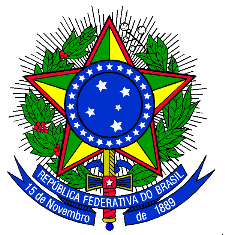 MINISTÉRIO DA EDUCAÇÃOUNIVERSIDADE FEDERAL DA INTEGRAÇÃO LATINO-AMERICANAPRÓ-REITORIA DE GRADUAÇÃOANEXO V - LISTA DE PRESENÇA (PVCC)Atividade:Local:Docente responsável:Data:NºNome CompletoAssinatura010203040506070809101112131415161718192021222324252327282930313233343536373839404142